Luis Muster    Strasse 11    9000 Ort    luis.muster@mail.ch    079 200 20 20FirmennameMaria ZumbühlHR-FachfrauStrasse 128000 OrtOrt, 4. April 2023Bewerbung als Elektroinstallateur BetriebstechnikSehr geehrte Frau ZumbühlIhre Firma steht für Innovation und Spitzenleistung im Bereich der Elektrotechnik. Ihre Firmengeschichte ist geprägt vom Aufbau/Pflege langjähriger Kundenbeziehungen und konstanter Qualität. Das imponiert mir.Als motivierter und engagierter Elektroinstallateur EFZ arbeite ich zuverlässig und qualitäts-orientiert und verfüge über ein hohes Verantwortungsbewusstsein. Ich biete Ihnenlangjährige Erfahrung in der Durchführung von Serviceaufträgen an InfrastrukturanlagenErfahrung im Warten und Instandhalten von Verkehrsleit-, Kommunikations- und Überwachungssystemenvertiefte Fachkenntnisse im Bereich Telematik und Steuerungstechnikversierte Anwenderkenntnisse in den gängigen MS-Office Programmen.Ich biete gerne den Kunden den besten Service an. Eine hohe Kundenorientierung ist eine absolute Selbstverständlichkeit für mich. Ich besitze den Führerausweis Kat. B und habe Freude an regelmässigen Pikettdiensten.Sehr gerne möchte ich Ihr Team in Zukunft tatkräftig unterstützen und zum Erfolg Ihrer Firma beitragen. Über eine Einladung zu einem Vorstellungsgespräch freue ich mich sehr. Freundliche Grüsse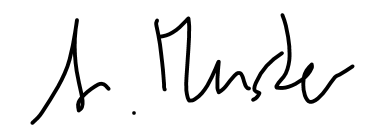 Luis Muster